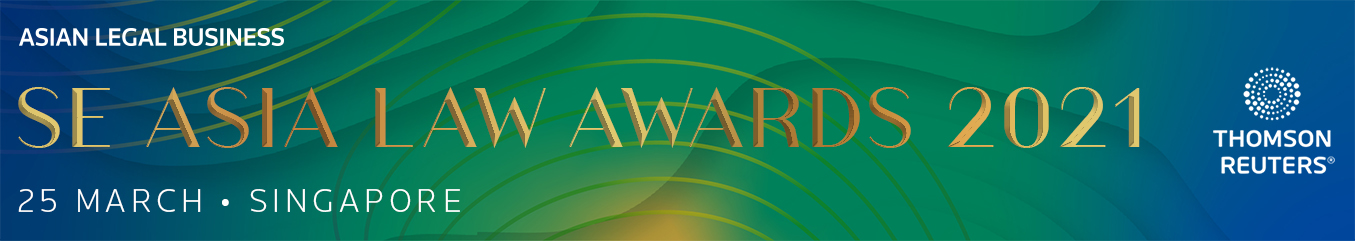 SUBMISSION FORM – OTHER FIRM CATEGORIESRead the Research Methodology Summary before filling out the submission form.Deadline for submissions – 22 January 2021 (Friday)Send the completed forms to Lokesh.bogati@thomsonreuters.com For SE Asia Law Firm of the Year, please use Submission Form - SE Asia Law Firm of the Year.This form is for one category only. To submit for another category, please complete a new form. Save this form using the format: Category_Organisation.Law firmA. BASIC INFORMATIONA. BASIC INFORMATIONCountry of residence (To confirm that the candidate is based in SEA)No. of partners (for Rising Law Firm of the Year category only)Practice team size (Please specify the number of lawyers and non-lawyers of nominee for categories EXCEPT Corporate Citizenship, Boutique, Rising, Singapore, Thailand, Vietnam and Deal Firm categories.)Law firm size (Please specify the number of lawyers and non-lawyers for Boutique, Rising, Singapore, Thailand and Vietnam categories.)Year of establishment (for Rising Law Firm of the Year category only)No. of deals completed between Jan 2020 and Dec 2020 per deal type (For Deal Firm of the Year category only)Vol. of deals completed between Jan 2020 and Dec 2020 (in USD)B. KEY WORK HIGHLIGHTSB. KEY WORK HIGHLIGHTSKEY WORK NO. 1: (Indicate heading here)Completion date: Description (max. of 500 words)KEY WORK NO. 2: (Indicate heading here)Completion date: Description (max. of 500 words)KEY WORK NO. 3: (Indicate heading here)Completion date: Description (max. of 500 words)------------------------------------ Please add 2 more works for Deal Firm of the Year. --------------------------------------------KEY WORK NO. 4: (Indicate heading here)Completion date: Description (max. of 500 words)KEY WORK NO. 5: (Indicate heading here)Completion date: Description (max. of 500 words)KEY WORK NO. 1: (Indicate heading here)Completion date: Description (max. of 500 words)KEY WORK NO. 2: (Indicate heading here)Completion date: Description (max. of 500 words)KEY WORK NO. 3: (Indicate heading here)Completion date: Description (max. of 500 words)------------------------------------ Please add 2 more works for Deal Firm of the Year. --------------------------------------------KEY WORK NO. 4: (Indicate heading here)Completion date: Description (max. of 500 words)KEY WORK NO. 5: (Indicate heading here)Completion date: Description (max. of 500 words)C. OTHER ACHIEVEMENTS (max. of 500 words)C. OTHER ACHIEVEMENTS (max. of 500 words)OPTIONAL: IN-HOUSE TEAM NOMINATIONSAny in-house teams you’d like to nominate?In-house category:Company:General Counsel/Head of Legal:Email & tel. no.:Reason for nomination: